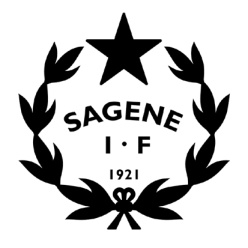 Tid: 		29. april 2020 kl. 18Sted:		På klubbhuset eller telefon/videoInviterte:	Styrets arbeidsutvalgFrafall: 	 	SAKSLISTEVedtakssaker Protokoll årsmøtet 2020Vedtak: Protokollen fra årsmøtet 2020 godkjennes. Nytt styre Vedtak: DL skal sende ut infomail til alle styremedlemmene:Rollebeskrivelse, praktisk info, kurs. Arbeidsutvalget skal ringe til de nye styremedlemmene og ønske dem velkommen: Ida – Einar, Siri – Ramyar, Elisabeth, Petter – Peder , Arvid – Annika, Ingrid Møteplanen fremover: 7/5: 	Vanlig styremøte19/5: 	Au- møte2/6: 	Økonomiutvalget (KU, Linda, avdelingene, Ingrid, Andreas, sykkel)18/6: 	AU-møte om sykkelinnstilling, epost. 25/6: 	Vanlig styremøteUbesatte vervVedtak: Valgkomiteen mangler et kvinnelig medlem – Styreleder skal lage liste til komiteen med ressurspersoner. Innebandy mangler leder – Skal ha medlemsmøte 15/5 for å velge leder, styreleder stiller på møtet. Sykkel mangler leder – Skal ha medlemsmøte for å velge leder, vi får navnene på epost av Iiona rett etter møtet. Organiseringen av sykkelVedtak: DL skal lage oversikt over hva sykkel får igjen for å være med i Sagene IF. Forslag til hvordan de kan bli mer involvert/inkludert i klubben: Starte felles treningsturer fra klubbhusetDelta på dugnad som sykkelreparatører på åpne dager osv. Korona – Situasjonen Vedtak: Bekymringer knyttet til at det blir et svært langt aktivitetsopphold for allidrett/turn: Vi skal ta kontakt med medlemmene på epost og forklare situasjonen og holde dem oppdatert. Vi skal forsøke å sette i gang noe aktivitet av noe slag før sommeren, gjerne med ungdom som frivillige trenere. Fotball er så vidt i gang igjen med aktiviteten, men alle trenerne er permittert: Vi skal be fotballeder gå i dialog med trenerne for å få til en ordning der lønn for 2020 sesongen utbetales høsten 2020. Siden aktiviteten er i gang igjen, skal det legges et litt hardere press på at treningsavgiftene skal betales. Vi har søkt refusjon av deltakeravgiften i FFO via pakke fra staten, får vi dette bør FFO igangsettes så raskt det lar seg gjøre. Audun Vagleng (fotball) ønsker å starte fysisk trening for barn/ungdom på kunstgresset på frivillig basis. AU setter pris på initiativet og godkjenner aktiviteten, forutsatt: At antall deltakere ikke overstiger 30At alle smittevernregler følges.At vi til enhver tid har kontroll på treningsgruppa. Alternative dugnader: Einar skal fikse deal med strømleverandør.  Sign. Einar EriksenPetter MathisenSiri MoeArvid Sivertsen